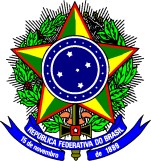 SERVIÇO PÚBLICO FEDERAL MINISTÉRIO DA EDUCAÇÃOCENTRO FEDERAL DE EDUCAÇÃO TECNOLÓGICA DE MINAS GERAIS DIRETORIA DE EDUCAÇÃO PROFISSIONAL E TECNOLÓGICAOrientações para implementação, acompanhamento e avaliação da monitoria  para a educação profissional técnica de nível médio.SELEÇÃO DE MONITORESIMPLEMENTAÇÃO DAS MONITORIASACOMPANHAMENTO E REGISTRO DAS ATIVIDADES DOS MONITORESNºATRIBUIÇÕESRESPONSÁVEIS1Abrir, no SIPAC, processo eletrônico para encaminhar proposta de Projeto de Ensino à DEPT.Coordenador do Projeto de Ensino2Selecionar os monitores, conforme estabelecido no Projeto de Ensino.Coordenador do Projeto de Ensino3Divulgar os critérios para seleção dos monitores e a relação dos discentes selecionados, conforme definido no Projeto de Ensino.Coordenador do Projeto de Ensino4Abertura, no SIPAC, do processo eletrônico do tipo “Programa de Monitoria”, devidamente instruído com os documentos mencionados no Art. 5º do Regulamento do Programa de Monitoria para os Cursos da EPTNM.Coordenador do Projeto de EnsinoNºATRIBUIÇÕESRESPONSÁVEIS1Encaminhar, via SIPAC, o processo eletrônico do tipo “Programa de Monitoria, para ciência e providências da Diretoria de Campus.Coordenador do Projeto de Ensino2Definir a escala e horários dos plantões de monitoria, observado o horário de aula dos monitor es das turmas a serem atendidas.Coordenador do Projeto de Ensino3Informar os locais para realização dos plantões de monitoria e divulgar o quadro final de horários da monitoria, atualizando-o sempre que necessário.Diretoria de Campus juntamente com o Coordenador do Projeto de Ensino4Realizar reunião inicial com os monitores para apresentação das atribuições do monitor, conforme Resolução CEPT/CEPE nº 14/2023 e  plano de trabalho da monitoria.Coordenador do Projeto de EnsinoNºATRIBUIÇÕESRESPONSÁVEIS1Realizar reuniões com o(s) monitor(es) para planejar, acompanhar, orientar  e avaliar as atividades de monitoria.Coordenador do Projeto de Ensino2Proceder à avaliação contínua do(s) monitor(es), identificando eventuais falhas na execução do sistema de monitoria, propondo medidas preventivas ou corretivas.Coordenador do Projeto de Ensino3Orientar os monitores em relação ao conteúdo programático e às principais dificuldades apresentadas pelos alunos na disciplina.Coordenador do Projeto de Ensino4Apurar e atestar, mensalmente, a frequência do(s) monitor(es) junto à Diretoria de Campus, após o início das atividades de monitoria.Coordenador do Projeto de Ensino5Avaliar o RELATÓRIO DE ATIVIDADES DO MONITOR e enviá-lo à Diretoria de Educação Profissional e Tecnológica. Coordenador do Projeto de Ensino6No caso de desistência do monitor, anexar ao processo eletrônico a DECLARAÇÃO DE DESISTÊNCIA DA BOLSA.Coordenador do Projeto de Ensino7Proceder à seleção de monitor substituto, no caso de ocorrência de vaga.Coordenador do Projeto de Ensino8Cadastrar como Documento e encaminhar mensalmente à DEPT, via SIPAC, o REGISTRO DE FREQUÊNCIA DOS MONITORES e a         LC – LISTA DE CREDORES gerada no SIAFI.Diretoria do Campus9Emitir CERTIFICADO DE PARTICIPAÇÃO NO PROGRAMA DE MONITORIA.DEPT10Encaminhar cópia do Certificado de Participação no Programa de Monitoria à Coordenação de Registro Acadêmico (CRA) ou, quando se tratar de aluno matriculado em curso de Graduação, à Secretaria de Registro e Controle Acadêmico (SRCA).DEPT